GMF 10	Week 2 (April 14-17, 2020)	 Instructions: Please complete the following questions by researching online and watching video links and then turn them in on Teams when finished. Parallel Lines and Transversals: Watch the following video and as you’re watching, answer the questions below. You may need to pause the video or watch multiple times. https://www.youtube.com/watch?v=6RMN5Pf1fHU What makes two lines parallel?What is a transversal?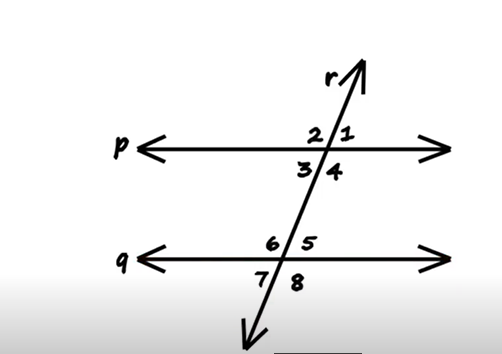 ∠1 = ∠5 , these are called _______________________ anglesWhat other pairs of angles in the diagram are corresponding angles?Which angles are interior angles and why are they called interior angles?What are the two types of interior angles? How can you distinguish between them?In the diagram, which pairs of angles are alternate interior?In the diagram, which pairs of angles are consecutive interior?Describe vertically opposite angles. What are the four pairs of vertically opposite angles in the diagram?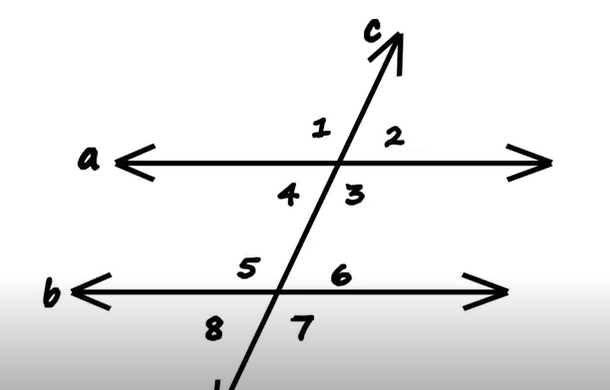 ∠2 = ∠6 because they are ______________________∠6 = ∠8 because they are ______________________∠4 = ∠8 because they are ______________________∠1 = ∠5 because they are ______________________∠7 = ∠5 because they are ______________________∠3 = ∠7 because they are ______________________Watch the following video and as you’re watching, answer the questions below. You may need to pause the video or watch multiple times. https://www.youtube.com/watch?v=5PcMbN46NMA Which street in the introduction is considered the “transversal”?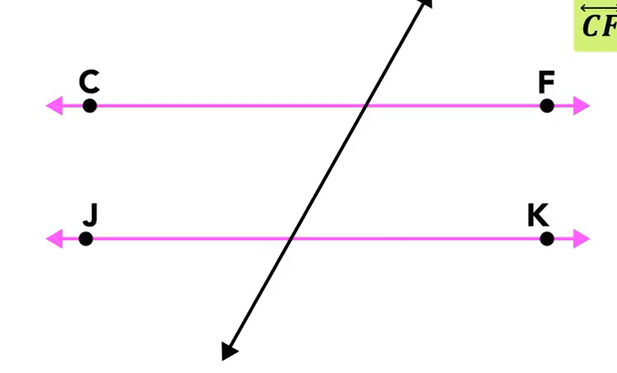 What does congruent mean? (may need to look it up)Explain why the unknown angle (the acute angle) is 58°. Use the word supplementary in your answer.Explain the X’s and O’s mindset.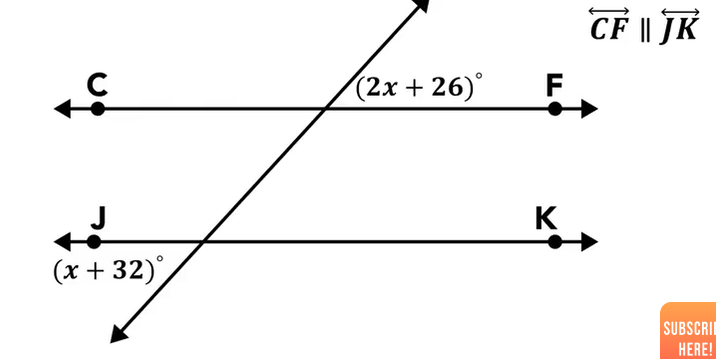 Show the steps to finding the value of “x” in the diagram above. What is the measure of the acute angles? What is the measure of the obtuse angles?What are the measures of the acute and obtuse angles in the practice question below?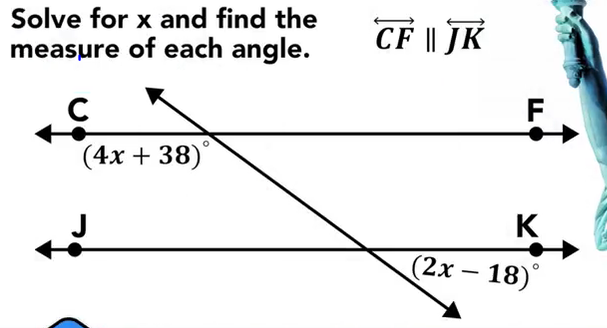 Use what you learned in the videos to answer the following questions 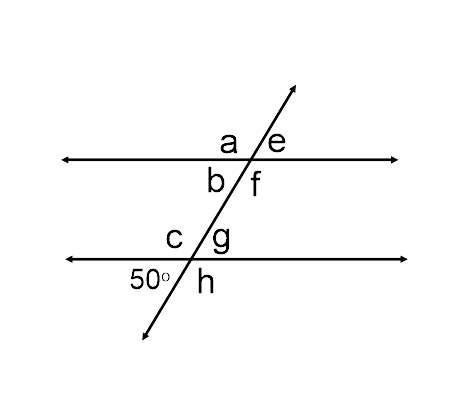  ∠g = ____________ - reason :∠e= ____________ - reason : ∠b= ____________ - reason : ∠h= ____________ - reason :Find the measure of each angle indicated:Solve for xFind the measure of the angle indicated in bold.Solve the angle puzzle below: (hint – you need to use your knowledge of right angles, supplementary angles and transversals through parallel lines to solve this)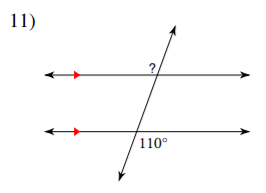 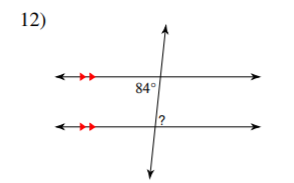 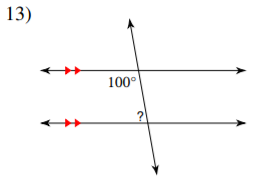 ? = ______? = ______? = ______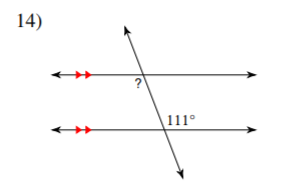 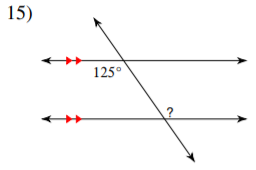 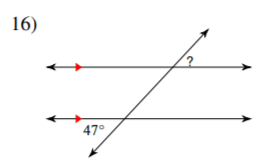 ? = ______? = ______? = ______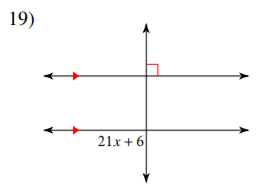 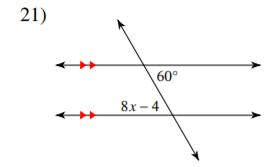 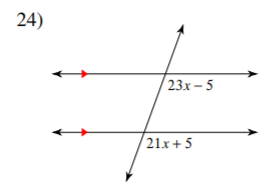 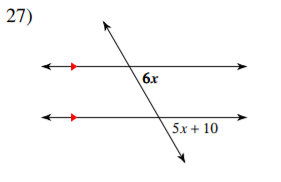 (This is advanced)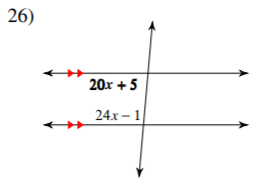 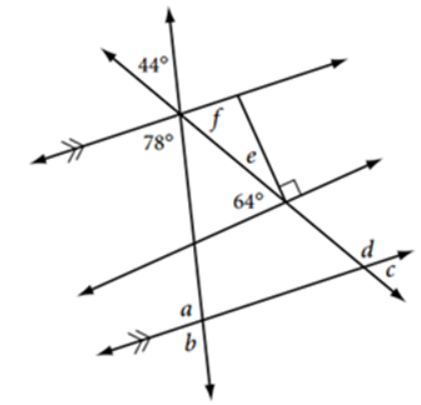 a = _______b = _______c = _______d = _______e = _______f = _______